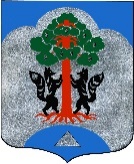 Администрация муниципального образованияСосновское сельское поселение муниципального образованияПриозерский муниципальный район Ленинградской областиПОСТАНОВЛЕНИЕ_____________________________________________________________________________19 октября 2023 года	№ 	416							О внесении изменений в административный регламентпо предоставлению муниципальной услуги«Установка информационной вывески,согласование дизайн-проекта размещения вывескина территории муниципального образованияСосновское сельское поселениеПриозерского муниципального районаЛенинградской области»В соответствии с Федеральными законами Российской Федерации от 7 февраля 1992 года № 2300-I «О защите прав потребителей», от 6 октября 2003 года № 131-ФЗ «Об общих принципах организации местного самоуправления в Российской Федерации», от 27 июля 2010 года № 210-ФЗ «Об организации предоставления государственных и муниципальных услуг», Уставом муниципального образования Сосновское сельское поселение Приозерского муниципального района Ленинградской области, администрация муниципального образования Сосновское сельское поселение Приозерского муниципального района Ленинградской области ПОСТАНОВЛЯЕТ:1. Внести в административный регламент по предоставлению муниципальной услуги «Установка информационной вывески, согласование дизайн-проекта размещения вывески на территории муниципального образования Сосновское сельское поселение Приозерского муниципального района Ленинградской области», утвержденный постановлением Администрации муниципального образования Сосновское сельское поселение Приозерского муниципального района Ленинградской области от 02 мая 2023 года № 179 «О внесении изменений в административный регламент по предоставлению муниципальной услуги «Установка информационной вывески, согласование дизайн-проекта размещения вывески на территории муниципального образования Сосновское сельское поселение Приозерского муниципального района Ленинградской области», следующие изменения:1.1. Пункт 2.2.1 раздела 2 Регламента изложить в следующей редакции:В целях предоставления муниципальной услуги установление личности заявителя может осуществляться в ходе личного приема посредством предъявления паспорта гражданина Российской Федерации либо иного документа, удостоверяющего личность, в соответствии с законодательством Российской Федерации или посредством идентификации и аутентификации в Администрации/Организации, ГБУ ЛО «МФЦ» с использованием информационных технологий, систем, указанных в частях 10 и 11 статьи 7 Федерального закона от 27.07.2010 № 210-ФЗ «Об организации предоставления государственных и муниципальных услуг» (при технической реализации).1.2. Внести изменения в приложение №1.2. Опубликовать настоящее постановление на официальном сайте муниципального образования Сосновское сельское поселение Приозерского муниципального района Ленинградской области https://www.admsosnovo.ru/.3. Сведения о внесении изменений о муниципальной услуге направить в региональную государственную информационную систему «Реестр государственных и муниципальных услуг (функций) Ленинградской области».4. Настоящее постановление вступает в силу с даты опубликования.5. Контроль за исполнением настоящего постановления оставляю за собой.Заместитель главы администрации по экономике,исполняющий обязанности главы                                                                       А. С. БеспалькоИсп. Юрьева Т.Е. 8-813-79-62-207Приложение № 1 к Административному регламенту                                                                                                                                 по предоставлению муниципальной услуги  «Установка информационной вывески, согласование дизайн-проекта размещения вывески»  ЗАЯВЛЕНИЕУстановка информационной вывески, согласование дизайн-проекта размещения вывескиДата ____________№ ___________________________________________________________________________(наименование органа, уполномоченного на предоставление услуги)Прошу выдать разрешение на установку информационной вывески, согласование дизайн-проектаРезультат рассмотрения заявления прошу:Сведения о представителеСведения о представителеКатегория представителяНаименование/ФИОДанные документа, удостоверяющего личность (ДУЛ)ОГРН/ОГРНИПИНННомер телефонаАдрес электронной почтыСведения о заявителеСведения о заявителеКатегория заявителяПолное наименованиеДанные ДУЛОГРН/ОГРНИПИНННомер телефонаАдрес электронной почтыВариант предоставления услугиВариант предоставления услугиПраво на объект, в котором размещается заявитель, зарегистрировано в ЕГРНДА/НЕТЧье имущество используется для размещения вывескиСобственник или иной законный владелец недвижимого имущества, к которому присоединяется информационная вывескаНа вывеске указан товарный знакСведения об объектеСведения об объектеКадастровый номерАдрес объектаТип информационной вывескиНомер регистрации товарного знакаДокументыДокументывыдать на руки в Администрации/Организациивыдать на руки в МФЦ (указать адрес)___________________________________направить в электронной форме в личный кабинет на ПГУ ЛО/ЕПГУ